REINCORPORACIÓN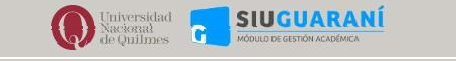 PROCEDIMIENTO:Podrás realizarla ingresando a: SIU Guaraní	 https://autogestion.uvq.edu.ar con tu Usuario y ContraseñaSeguí la Secuencia de reincorporación por autogestión que se detalla para reincorporarte de manera automática en la carrera que quedaste libre. Una vez que completaste la Secuencia y hacés clic ya recuperaste tu condición de estudiante regular de la UNQ y podrás tener actividad académica en el presente año lectivo.